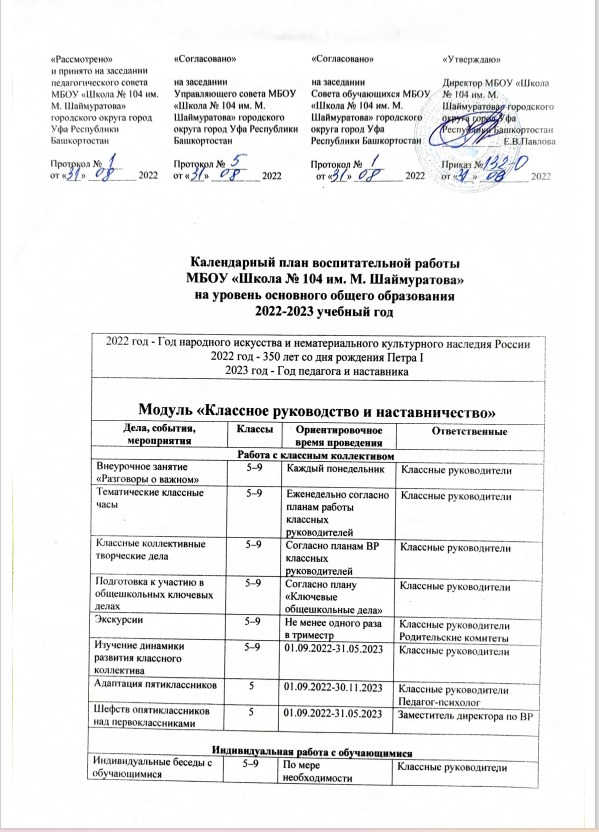 Адаптация вновь прибывших обучающихся в классе5–901.09.2022-31.05.2023По мере прибытия учащихся01.09.2022-31.05.2023По мере прибытия учащихся01.09.2022-31.05.2023По мере прибытия учащихсяКлассныеруководители ИндивидуальнаяобразовательнаятраекторияИндивидуальнаяобразовательнаятраекторияИндивидуальнаяобразовательнаятраекторияИндивидуальнаяобразовательнаятраекторияИндивидуальнаяобразовательнаятраекторияИндивидуальнаяобразовательнаятраектория Ведение портфолио с обучающимися класса5–9ЕженедельноЕженедельноЕженедельноКлассныеруководители Работа с учителями-предметниками в классеРабота с учителями-предметниками в классеРабота с учителями-предметниками в классеРабота с учителями-предметниками в классеРабота с учителями-предметниками в классеРабота с учителями-предметниками в классеКонсультации с учителями-предметниками (соблюдение единых требований в воспитании, предупреждение и разрешение конфликтов)5–9ЕженедельноЕженедельноЕженедельно Классные руководители Учителя-предметникиПедагоги внеурочной деятельностиПедсовет «Адаптацияпятиклассников»530.11.30.11.30.11.Классные руководители 5-х классовУчителя-предметникиПедагоги дополнительного образованияПедагог-организаторПедагог-психологСоциальныйпедагогРабота с родителями обучающихся или их законными представителямиРабота с родителями обучающихся или их законными представителямиРабота с родителями обучающихся или их законными представителямиРабота с родителями обучающихся или их законными представителямиРабота с родителями обучающихся или их законными представителямиРабота с родителями обучающихся или их законными представителямиВстреча с родительским активом класса5–9Согласно планам ВР классных руководителейСогласно планам ВР классных руководителейСогласно планам ВР классных руководителейКлассные руководители Родительский активАдминистрация школы (по требованию)Цикл встреч «Пубертатный период – как помочь ребенку повзрослеть»7–9Четвертая пятница каждого месяцаЧетвертая пятница каждого месяцаЧетвертая пятница каждого месяцаКлассные руководители Управляющий совет школыРодители Классныеродительскиесобрания5–9Согласно планам ВР классных руководителейСогласно планам ВР классных руководителейСогласно планам ВР классных руководителейКлассные руководители Администрация школы (по требованию)УправляющийсоветшколыМодуль «Школьный урок»Модуль «Школьный урок»Модуль «Школьный урок»Модуль «Школьный урок»Модуль «Школьный урок»Модуль «Школьный урок»Дела, события, мероприятияКлассыОриентировочное время проведенияОриентировочное время проведенияОриентировочное время проведенияОтветственныеВизуальные образы (предметно-эстетическая среда, наглядная агитация школьных стендов предметной направленности)5–901.09.2022-31.05.2023ежедневно01.09.2022-31.05.2023ежедневно01.09.2022-31.05.2023ежедневноУчителя-предметникиЗамдиректора по ВРВнутриклассноешефство5–901.09.2022-31.05.2023ежедневно01.09.2022-31.05.2023ежедневно01.09.2022-31.05.2023ежедневноУчителя-предметникиЗамдиректора по УВРЗамдиректора по ВРИгровыеформыучебнойдеятельности5–901.09.2022-31.05.2023ежедневно01.09.2022-31.05.2023ежедневно01.09.2022-31.05.2023ежедневноУчителя-предметникиЗамдиректора по УВРЗамдиректора по ВРИнтерактивныеформы  учебнойдеятельности5–901.09.2022-31.05.2023ежедневно01.09.2022-31.05.2023ежедневно01.09.2022-31.05.2023ежедневноУчителя-предметникиЗамдиректора по ВРЗамдиректора по УВРМузейныеуроки5–9В соответствии с планом работы школьного музеяВ соответствии с планом работы школьного музеяВ соответствии с планом работы школьного музеяУчителя-предметникиЗамдиректора по УВРЗамдиректора по ВРСодержаниеуроков5–901.09.2022-31.05.2023ежедневно01.09.2022-31.05.2023ежедневно01.09.2022-31.05.2023ежедневноУчителя-предметникиЗамдиректора по УВРЗамдиректора по ВРЗаседания школьного научного общества 5–9Один раз в две неделиОдин раз в две неделиОдин раз в две неделиУчителя-предметникиРуководители ШМОЗамдиректора по УВРЗамдиректорапо ВРШкольная научно-практическая конференция «Наука и творчество»6–910-12.04.10-12.04.10-12.04.Учителя-предметникиЗамдиректора по УВРЗамдиректора по ВРРуководители ШМО210 лет со дня Бородинского сражения (информационная минутка на уроках истории)5–907.0907.0907.09Учителя историиЗамдиректора по ВРМеждународный день распространения грамотности (информационная минутка на уроке русского языка)5–908.0908.0908.09Учителя русского языка и литературыЗамдиректора по ВР165 лет со дня рождения русского ученого, писателя К.Э. Циолковского (информационная минутка на уроках физики, астрономии)5–916.0916.0916.09Учителя физики, астрономииЗамдиректора по ВРУдивительная химия (ко дню основания Русского химического общества по инициативе Д.И.Менделеева)5–916.0916.0916.09Учителя химииПравилаучебныхкабинетов5–901.09-30.09.01.09-30.09.01.09-30.09.Учителя-предметникиЗамдиректора по ВРМеждународный день музыки (информационная минутка на уроках музыки)5–903.1003.1003.10Учителя музыкиЗамдиректора по ВРМузыкальный руководительУроки-турниры, посвященные Всемирному дню математики5–914.1014.1014.10 Учителя математикиЗамдиректора по ВРЧас общения «Наука побеждать» - 215-летие книги генералиссимуса российской армии А.В.Суворова5–921.1021.1021.10Учителя историиМеждународный день школьных библиотек. Библиотечные уроки5–925.1025.1025.10Учителя русского языка и литературыШкольный библиотекарьЗамдиректорапо ВРДень начала Нюрнбергского процесса (минутка информации на уроках истории и обществознания)7–921.1121.1121.11Учителя истории и обществознанияЗамдиректора по ВРДень принятия Федеральных конституционных законов о Государственных символах Российской Федерации (минутка информации на уроках истории и обществознания)5-925.1225.1225.12Учителя истории и обществознанияЗамдиректора по ВРМеждународный день художника (информационная минутка на уроках изобразительного искусства, МХК)5–98.128.128.12Учителя изобразительного искусства, МХКЗамдиректора по ВРДень башкирского языка5-914.1214.1214.12Учителя башкирского языкаДень снятия блокады Ленинграда5-925.0125.0125.01Учителя историиЗамдиректора по ВРДень памяти жертв Холокоста (информационная минутка на уроках истории)5–927.0127.0127.01Учителя историиЗамдиректора по ВРИнтерактивные уроки родного русского языка к Международному дню родного языка1–1121.0221.0221.02Учителя русского языка и литературыЗамдиректора по ВР200 лет со дня рождения К.Д. Ушинского (информационная минутка на уроках литературы)1–1103.0303.0303.03Учителя русского языка и литературыЗамдиректора по ВРНеделяматематики1–1113.03–20.0313.03–20.0313.03–20.03Учителя математикиРуководитель ШМОЗамдиректора по ВРВсемирный день Земли (информационная минутка на уроках географии, экологии)1–1121.0421.0421.04Учителя географии и экологииЗамдиректора по ВРДень российского парламентаризма (информационная минутка на уроках обществознания)6–1127.0427.0427.04Учителя обществознанияЗамдиректора по ВРДень славянской письменности и культуры (информационная минутка на уроках русского языка)1–1124.0524.0524.05Учителя русского языкаЗамдиректора по ВРМодуль «Самоуправление»Модуль «Самоуправление»Модуль «Самоуправление»Модуль «Самоуправление»Модуль «Самоуправление»Модуль «Самоуправление»Дела, события, мероприятияКлассыОриентировочное время проведенияОриентировочное время проведенияОриентировочное время проведенияОтветственныеОрганизация самоуправления в классе. Выборы лидеров, актива класса, распределение обязанностей5-901.09-30.09.01.09-30.09.01.09-30.09.Зам. директора по ВРКлассные руководителиОбщешкольное выборное собрание учащихся: выдвижение кандидатур от классов в Совет обучающихся, голосование и т.д.5-91.09-30.09.1.09-30.09.1.09-30.09.Зам. директора по ВРАкция «Вместе с папой» ко Дню отца в России5-914.10-17.10.14.10-17.10.14.10-17.10.Зам. директора по ВРРабота по секторам в соответствии с обязанностями «трудовой, культурный, спортивный и т.д.)5-9ЕжедневноЕжедневноЕжедневноКлассные руководителиОрганизация дежурства в классе5-9ЕжедневноЕжедневноЕжедневноКлассные руководителиАкция «Мамины руки» (ко Дню Матери)5-921.11-25.11.21.11-25.11.21.11-25.11.Классные руководителиОформление стендов в классе5-901.09.2022-31.05.2023еженедельно01.09.2022-31.05.2023еженедельно01.09.2022-31.05.2023еженедельноКлассные руководителиБлаготворительная ярмарка «Твори добро» (ко Дню инвалидов)5-901-02.12.01-02.12.01-02.12.Зам. директора по ВРОтчет перед классом о проведенной работе5-922-31.05.22-31.05.22-31.05.Классные руководителиУчастие в мероприятиях по профилактике ДДТП5-91.09.2022-31.05.2023ежемесячно1.09.2022-31.05.2023ежемесячно1.09.2022-31.05.2023ежемесячноЗам. директора по ВРСт.вожатыеКлассные руководителиВыпуск школьной газеты «Школьный БУМ», радиопередач на школьном радио «Говорит школьное радио»5-901.09.2022-31.05.20231 раз в месяц01.09.2022-31.05.20231 раз в месяц01.09.2022-31.05.20231 раз в месяцЗам. директора по ВРСт.вожатая	Классные руководителиВступление в ряды «Юнармия» в рамках «Российского движения школьников»5-920-22.0220-22.0220-22.02Зам. директора по ВРКлассные руководителиАкция «Пусть всегда будет солнце» (ко Дню детских общественных организаций в России)5-919.05.19.05.19.05.Классные руководителиОбщешкольное отчетное собрание учащихся:  отчеты членов Совета обучающихся школы о проделанной работе. Подведение итогов работы5-929.05.29.05.29.05.Зам. директора по ВРМодуль «Профориентация»Модуль «Профориентация»Модуль «Профориентация»Модуль «Профориентация»Модуль «Профориентация»Модуль «Профориентация»Дела, события, мероприятияКлассыКлассыОриентировочное времяпроведенияОтветственныеОтветственныеУчастие в профориентационном проект «Билет в будущее»5-95-901.09-30.11.В соответствии с планом профориенатционной работыЗам. директора по ВРКлассные руководителиЗам. директора по ВРКлассные руководителиПрофориентационная тематическая суббота5-95-919.11.Зам. директора по ВРЗам. директора по ВРВикторина «Все профессии важны – выбирай на вкус»5-95-913-15.02.Ст.вожатаяСт.вожатаяБеседа «Много есть профессий разных»5-95-924.04.Классные руководителиКлассные руководителиТематические уроки по профориентации5-95-91 раз в месяцПрофориентаторПрофориентаторЭкскурсии на предприятии города, в колледжи и техникумы5-95-901.03 – 31.05.Зам. директора по ВРКлассные руководителиЗам. директора по ВРКлассные руководителиВстречи с представителями разных профессий в рамках проекта «Профи+»5-95-91 раз в триместрЗам. директора по ВРЗам. директора по ВРДиагностика профессиональной направленности5-95-901-31.11.Педагог-психологПедагог-психологАнкетирование по профориентации5-95-901-28.12.Педагог-психологПедагог-психологИзучение отраслей производства республики в рамках профориентационногопроекта «Только вместе», «Проектория»8-98-91 раз в месяцВ соответствии с планом профориенатционной работыПрофориентаторПрофориентаторМодуль «Курсы внеурочной деятельности и дополнительного образования»Модуль «Курсы внеурочной деятельности и дополнительного образования»Модуль «Курсы внеурочной деятельности и дополнительного образования»Модуль «Курсы внеурочной деятельности и дополнительного образования»Модуль «Курсы внеурочной деятельности и дополнительного образования»Модуль «Курсы внеурочной деятельности и дополнительного образования»Дела, события, мероприятияКлассыКлассыОриентировочное времяпроведенияОтветственныеОтветственныеЗдоровое питание от А до Я5501.09.2022-31.05.2023 в соответствии с расписаниемРуководитель курсовРуководитель курсовБаскетбол7-97-901.09.2022-31.05.2023 в соответствии с расписаниемРуководитель курсовРуководитель курсовВ мире английской грамматики5501.09.2022-31.05.2023 в соответствии с расписаниемРуководитель курсовРуководитель курсовТеатральная студия «Зазеркалье»5-95-901.09.2022-31.05.2023 в соответствии с расписаниемРуководитель курсовРуководитель курсовИзучаем  башкирский язык7701.09.2022-31.05.2023 в соответствии с расписаниемРуководитель курсовРуководитель курсов«Здравствуй, сказка»( на башкирском языке)8801.09.2022-31.05.2023 в соответствии с расписаниемРуководитель курсовРуководитель курсовПодготовка к олимпиаде по биологии6601.09.2022-31.05.2023 в соответствии с расписаниемРуководитель курсовРуководитель курсовШкола позитивных привычек6601.09.2022-31.05.2023 в соответствии с расписаниемРуководитель курсовРуководитель курсовПодготовка к олимпиаде по технологии5-95-901.09.2022-31.05.2023 в соответствии с расписаниемРуководитель курсовРуководитель курсовШкола безопасности8-98-901.09.2022-31.05.2023 в соответствии с расписаниемРуководитель курсовРуководитель курсовЛитературный клуб «Вдохновение»6601.09.2022-31.05.2023 в соответствии с расписаниемРуководитель курсовРуководитель курсовКомпьютерная графика5-65-601.09.2022-31.05.2023 в соответствии с расписаниемРуководитель курсовРуководитель курсовГоворит школьное радио6601.09.2022-31.05.2023 в соответствии с расписаниемРуководитель курсовРуководитель курсовБумагопластика (квилинг, оригами..)5501.09.2022-31.05.2023 в соответствии с расписаниемРуководитель курсовРуководитель курсовПрактическая графика6601.09.2022-31.05.2023 в соответствии с расписаниемРуководитель курсовРуководитель курсовЗанимательное черчение9901.09.2022-31.05.2023 в соответствии с расписаниемРуководитель курсовРуководитель курсовВ мире книг8801.09.2022-31.05.2023 в соответствии с расписаниемРуководитель курсовРуководитель курсовВ мире поэзии5501.09.2022-31.05.2023 в соответствии с расписаниемРуководитель курсовРуководитель курсовРобототехника5-85-801.09.2022-31.05.2023 в соответствии с расписаниемРуководитель курсовРуководитель курсовВ мире профессий7701.09.2022-31.05.2023 в соответствии с расписаниемРуководитель курсовРуководитель курсовМодуль « Работа с родителями»Модуль « Работа с родителями»Модуль « Работа с родителями»Модуль « Работа с родителями»Модуль « Работа с родителями»Модуль « Работа с родителями»Дела, события, мероприятияКлассыКлассыОриентировочное времяпроведенияОтветственныеОтветственныеОрганизация работы Управляющего совета школы, родительских комитетов в классах5-95-901.09.2022-31.05.2023ежемесячноДиректор школы Классные руководителиДиректор школы Классные руководителиУчастие родителей в проведении общешкольных, классных мероприятий: торжественные линейки «День Знаний», «Последний звонок», «Бумажный бум», «Ветераны живут рядом с нами»,  «Бессмертный полк»,  «Зарница», концерт ко Дню Матери, «Шежере – родословная семьи моей», народные гуляния «Широкая Масленица», новогодние мероприятия «Новый Год к нам мчится», спортивный праздник «Мама, папа, я – спортивная семья!» и др.5-95-901.09.2022-31.05.2023В соответствии с модулем «Основные школьные дела»Зам. директора по ВРСт.вожатаяКлассные руководителиЗам. директора по ВРСт.вожатаяКлассные руководителиОбщешкольное родительское собрание5-95-905-09.09.21-25.11.20-22.02.24-27.04.Директор школы Зам. директора по ВР Классные руководителиДиректор школы Зам. директора по ВР Классные руководителиПедагогическое просвещение родителей по вопросам воспитания детей5-95-91 раз в триместрКлассные руководителиКлассные руководителиИнформационное оповещение через школьный сайт и в официальном аккаунте в сети Вконтакте5-95-901.09.2022-31.05.2023по мере поступления информацииЗам.директора по ВРЗам.директора по ВРИндивидуальные консультации5-95-901.09.2022-31.05.2023 по мере поступления запросаКлассные руководителиКлассные руководителиДень российского студенчества5-95-925.01.Зам.директора по ВРЗам.директора по ВРСовместные с детьми походы, экскурсии.5-95-9По плану ВР классных руководителейКлассные руководителиКлассные руководителиРабота Совета профилактики снеблагополучными  семьями  по вопросам воспитания, обучения детей5-95-9По плану Совета профилактикиПредседатель СоветаПредседатель СоветаУчастие в профориентационном проекте «Профи+»5-95-91 раз в триместрЗам. директора по ВР Классные руководителиЗам. директора по ВР Классные руководителиБеседы с инспекторами ЦОБ и ОДН, врачами наркологического кабинета, психологами и др.5-95-9По плану Совета профилактикиЗам.директора по ВРЗам.директора по ВРМодуль «Общешкольные ключевые дела»Модуль «Общешкольные ключевые дела»Модуль «Общешкольные ключевые дела»Модуль «Общешкольные ключевые дела»Модуль «Общешкольные ключевые дела»Модуль «Общешкольные ключевые дела»Дела, события, мероприятияКлассыКлассыОриентировочное времяпроведенияОтветственныеОтветственныеЦеремония поднятия Государственного флага Российской Федерации5-95-9Каждый понедельникЗам. директора по ВРЗам. директора по ВРТоржественная линейка «Первый звонок».5-95-901.09.Зам. директора по ВРЗам. директора по ВРУрок ко Дню окончания Второй мировой войны5-95-901.09.Классные руководителиКлассные руководителиМероприятия месячников безопасности  и гражданской защиты детей (по профилактике ДДТТ, пожарной безопасности, экстремизма, терроризма, разработка   схемы-маршрута «Дом-школа-дом», учебно-тренировочная  эвакуация учащихся из здания)5-95-901-30.09.Зам. директора по ВР Классные руководители Руководитель ЮИДУчитель ОБЖЗам. директора по ВР Классные руководители Руководитель ЮИДУчитель ОБЖДень солидарности в борьбе с терроризмом5-95-903.09.Классные руководителиКлассные руководителиЗаседание отряда ЮИД6613.09.13.10.Руководитель отряда ЮИДРуководитель отряда ЮИДСпортивная тематическая суббота «Турfest»5-95-916.09.Зам. директора по ВР Учитель физкультурыЗам. директора по ВР Учитель физкультурыШкольные олимпийские игры5-95-928.09.Зам. директора по ВР Классные руководителиЗам. директора по ВР Классные руководителиЛинейки по ПДД5-95-91 раз в триместр перед каникуламиЗам. директора по ВРИнспектор ГИБДДЗам. директора по ВРИнспектор ГИБДДМесячник по очистке и благоустройству территории5-95-901-30.09Классные руководителиКлассные руководителиУчастие в мероприятиях ко Дню пожилого человека: праздничный концерт, акция «Поздравь ветерана»5-95-930.09.Зам. директора по ВР Ст. вожатаяКлассные руководителиЗам. директора по ВР Ст. вожатаяКлассные руководителиГрупповые занятия по формированию безопасного поведения в сети Интернет5-95-91-28.10.Классные руководителиКлассные руководителиОсенний бал9927.10.Зам. директора по ВР Ст. вожатаяКлассные руководителиЗам. директора по ВР Ст. вожатаяКлассные руководителиПраздничные мероприятия ко Дню Учителя: акция «Поздравь ветерана», концертная программа.5-95-95.10.Зам.директора по ВРЗам.директора по ВРЧас общения «Наука побеждать» - 215-летие книги генералиссимуса российской армии А.В.Суворова5-95-921.10.Классные  руководителиКлассные  руководителиЛекция по профилактике девиантного поведения5-95-924-28.10.Классные  руководителиКлассные  руководителиУрок безопасности школьников в сети Интернет5-95-912-21.10.Классные руководителиКлассные руководителиКонкурс талантов «Минута славы»5-95-917-21.10.Ст.вожатаяСт.вожатаяПраздничный концерт ко Дню Матери5-95-925.11.Зам.директора по ВРЗам.директора по ВРПрофориентация тематическая суббота5-95-919.11.Зам.директора по ВР Классные руководителиЗам.директора по ВР Классные руководителиАкция «Правила дорожные знать каждому положено»5-95-97-11.11.Зам.директора по ВРСт.вожатаяКлассные руководителиЗам.директора по ВРСт.вожатаяКлассные руководители60 лет Международному союзу КВН8-98-98.11Ст.вожатаяСт.вожатаяКонкурс сочинений «Без срока давности» (Нюрнбергский процесс)5-95-91-30.11Зам.директора по ВРСт.вожатаяКлассные руководителиЗам.директора по ВРСт.вожатаяКлассные руководителиКлассный час «День словаря» (22 ноября)5-95-919.11.Классные  руководителиКлассные  руководителиКонкурс рисунков «Мы против коррупции»5-95-921-28.11.Учителя ИЗОУчителя ИЗОКлассные часы по профилактике табакокурения, алкоголизма5-95-91 раз в триместр в соответствии с планом ВР классных руководителейКлассные руководителиКлассные руководителиКонкурс агитбригад по ПДД6623-25.11.Руководитель отряда ЮИДСт.вожатаяРуководитель отряда ЮИДСт.вожатаяАкция «День отказа от курения»5-95-930.11.Ст.вожатаяСт.вожатаяКлассные часы «Жизнь – главная ценность человека»8-98-910-16.11.Классные руководителиКлассные руководителиКлассный час «СТОП коррупции»5-95-909.12.Классные  руководителиКлассные  руководителиАкция «Профилактика ВИЧ/СПИДа»9901.12.Зам.директора по ВРЗам.директора по ВРБлаготворительная ярмарка «Делай добро» (ко Дню инвалидов). Благотворительная тематическая суббота5-95-908.12.Зам.директора по ВРЗам.директора по ВРКонцерт ко Дню героев Отечества и Дню неизвестного солдата5-95-909.12.Зам.директора по ВРЗам.директора по ВРВсемирная акция «Час кода»9901-10.12Учителя информатикиУчителя информатикиПравовая декада8-98-912-16.12Учителя обществознанияУчителя обществознанияПраздничные мероприятия «Новый Год к нам мчится»: украшение кабинетов, оформление окон, конкурс рисунков.5-95-926-28.12.Зам. директора по ВРСт.вожатаяКлассные руководителиЗам. директора по ВРСт.вожатаяКлассные руководителиЛинейки по ПДД5-95-927-28.12.Зам. директора по ВРИнспектор ГИБДДЗам. директора по ВРИнспектор ГИБДДКонкурс стенгазет «мы за ЗОЖ»5-85-811-13.01.Зам. директора по ВР  Классные руководителиЗам. директора по ВР  Классные руководителиСпортивные соревнования «Мама, папа, я  - спортивная семья»5-65-623-25.01.Учитель физкультурыУчитель физкультурыГрупповые занятия по формированию безопасного поведения в сети Интернет5-95-9ЕжемесячноУчителя информатикиУчителя информатикиКлассный час «Позитивная жизнь»8-98-916.01.Классные руководителиКлассные руководителиПрофилактическая беседа «Здоровому – все здорово»7-97-923-27.01.Педагог-психологПедагог-психологЛыжня им. М. Шаймуратова5-95-918.02.Учителя физкультурыУчителя физкультурыРыцарский турнир5-65-620.02.Ст.вожатаяСт.вожатаяКлассный час «Урок мужества»08.02.Классные руководителиКлассные руководителиШоу программа «День российской науки»5-95-922.02.Зам. директора по ВРСт.вожатаяЗам. директора по ВРСт.вожатаяВикторина к Международному дню родного языка (21 февраля)5-95-921.02.Зам. директора по ВР Классные руководителиЗам. директора по ВР Классные руководителиНародные гуляния «Широкая Масленица»5-65-625.02.Зам. директора по ВР Классные руководителиЗам. директора по ВР Классные руководителиВнеклассное мероприятие «Остров дружбы»5-75-728.02Зам. директора по ВР Классные руководителиЗам. директора по ВР Классные руководителиМеждународный женский день: праздничный концерт, конкурс «Хозяюшка», выпуск стенгазет, челлендж «Коса – девичья краса»5-95-901-07.03.Зам. директора по ВР Классные руководителиЗам. директора по ВР Классные руководителиКонкурс видеороликов к Международному дню телевидения и радиовещания 5-95-901-03.03.Зам. директора по ВР Классные руководителиЗам. директора по ВР Классные руководителиИнтерактивная игра «Школа безопасности» (безопасная тематическая суббота)5-95-918.03.Зам. директора по ВРЗам. директора по ВРЛинейка по ПДД5-95-923.03.Зам. директора по ВРИнспектор ГИБДДЗам. директора по ВРИнспектор ГИБДДЕдиный классный час по пропаганде ЗОЖ5-95-920-24.03.Классные руководителиКлассные руководителиУрок в школьной библиотеке к всероссийской неделе детской и юношеской книги5-95-921-22.03.Педагог-библиотекарьПедагог-библиотекарьДень птиц5524.03.Ст.вожатаяСт.вожатаяАкция «Россия и Крым – едины»5-95-917.03.Зам. директора по ВР Классные руководителиЗам. директора по ВР Классные руководителиАкция «Всемирный час Земли»5-95-925.03.Классные руководителиКлассные руководителиКонкурс театральных постановок (ко Дню театра)5-95-920-24.03.Зам. директора по ВР Классные руководителиЗам. директора по ВР Классные руководителиДекада «За здоровый образ жизни»: конкурс рисунков «Наша чистая планета», конкурс «Самый чистый класс», урок здоровья «Крепкие зубки – залог здоровья»5-95-903-07.04.Зам. директора по ВР Классные руководителиЗам. директора по ВР Классные руководителиКонкурсная программа «От улыбки станет всем светлей», ко Дню Смеха5-65-603.04.Классные руководителиКлассные руководителиДень космонавтики: конкурс рисунков. Гагаринский урок «Космос-это мы». 65-летие со дня запуска СССР первого искусственного спутника Земли.5-95-912.04.Зам. директора по ВР Классные руководителиЗам. директора по ВР Классные руководителиБиблиотечный урок к 160-летию со дня рождения П.А.Столыпина5-95-914.04.Зам. директора по ВР Классные руководителиЗам. директора по ВР Классные руководителиЭкологическая акция «Бумажный бум»5-95-910-14.04.Заместитель директора по ВРЗаместитель директора по ВРФестиваль «Земля – наш общий дом» (экологическая тематическая суббота)5-95-915.04.Классные руководителиКлассные руководителиВыставка детского творчества «Защитим наши права»7-87-817-20.04.Зам. директора по ВР Классные руководителиРуководители кружковЗам. директора по ВР Классные руководителиРуководители кружковТематический классный час День пожарной охраны.5-95-930.04.Зам. директора по ВР Классные руководителиСт.вожатаяЗам. директора по ВР Классные руководителиСт.вожатаяЭкологический субботник5-95-9По плану администрации городаКлассные руководителиКлассные руководителиАкция «Мир! Труд! Май!»5-95-927.04-2.05.Классные руководителиКлассные руководителиКлассный час «Международный день семьи»5-95-916.05.Классные руководителиКлассные руководителиПрофилактическое мероприятие «Психологическая подготовка учащихся к сдаче ГИА»9910-15.05.Педагог-психологПедагог-психологЯрмарка «Мы в ответе за тех, кого приручили»5518.05.Классные руководителиКлассные руководителиТоржественная линейка «Последний звонок»9918-25.09.Зам.директора по ВРЗам.директора по ВРПарад Успеха5-95-926-29.05.Зам.директора по ВР Зам. директора по НМРКлассные руководителиЗам.директора по ВР Зам. директора по НМРКлассные руководителиЛинейка по ПДД5-95-929.05.Зам.директора по ВР Инспектор ГИБДДЗам.директора по ВР Инспектор ГИБДДДискуссионный клуб «Всемирный день без табака»8-98-931.05.Зам.директора по ВРЗам.директора по ВРМодуль «Профилактика и безопасность»Модуль «Профилактика и безопасность»Модуль «Профилактика и безопасность»Модуль «Профилактика и безопасность»Модуль «Профилактика и безопасность»Модуль «Профилактика и безопасность»Дела, события, мероприятияКлассыКлассыОриентировочное времяпроведенияОтветственныеОтветственныеУчастие в мероприятиях в рамках месячника «Внимание, дети!»5 -95 -9Август-сентябрь, октябрь-ноябрь, декабрь-январь, март-апрель, май-июньЗам директора по ВРЗам директора по ВРСистематическое заседание Совета Профилактики 5 -95 -9Третий четверг месяцаЗам директора по ВРЗам директора по ВРПроведение классных часов по обучению правилам дорожного движения5 -95 -91 раз в месяц в соответствии с планом ВР классных руководителейКлассные руководителиКлассные руководителиВыступления на родительских собраниях на темы профилактики вредных привычек и привития ЗОЖ: «Общее представление о психоактивных веществах. Почему люди употребляют психоактивные вещества. Вред табачного дыма» «Что такое алкоголь и чем опасно его употребление» «Как сохранить и укрепить здоровье ребенка», « «Здоровый ребенок – здоровое общество»5 -95 -907.09.23.11.22.02.26.04.Педагог-психолог, социальный педагогПедагог-психолог, социальный педагогЕдиный день ПДД5 -95 -9По плану ОГИБДДРуководитель отряда ЮТДРуководитель отряда ЮТДКонкурс рисунков «Я ребенок – я человек!»5521-25.11.Учитель ИЗОУчитель ИЗОКонкурс рисунков «Мама, папа, я -здоровая семья»5-75-726-30.09.Учитель ИЗОУчитель ИЗОКнижная выставка в библиотеке «Ваши права, дети»5 -95 -912-16.12.педагог-библиотекарьпедагог-библиотекарьКлассные часы по привитию ЗОЖ: «Сегодня – привычка, завтра – порок», «Гигиена труда и отдыха (режим дня, признаки переутомления, активный и пассивный отдых.)», «Режиму дня мы друзья», «О пользе утренней гимнастики», «Чистота – залог здоровья», «Уход за зубами» и т.п5 -95 -91 раз в месяц в соответствии с планом ВР классных руководителейклассные руководителиклассные руководителиМесячник профилактики вредных привычек.5 -95 -907-28.11.СПС школыСПС школыУчастие в акции: «Телефон Доверия»5 -95 -917.05.Ст.вожатаяСт.вожатаяДекада профилактики вредных привычек.5 -95 -920-24.03.СПС школыСПС школыПроведение Дней Здоровья.5 -95 -916.09.19.05.Зам директора по ВРЗам директора по ВРОрганизация спортивно – массовых мероприятий школы, участие в Спартакиаде школьников5 -95 -905-30.0910-31.05Учителя физкультурыУчителя физкультурыСоставление социального паспорта 5 -95 -901-30.09.классные руководителиклассные руководителиВыявление учащихся из неполных, малообеспеченных, многодетных семей, опекаемых, учащихся из семей, находящихся в ТЖС, СОП учащихся, требующих особого педагогического внимания.5 -95 -901-30.09.Соц педагогиСоц педагогиВовлечение учащихся, находящихся в ТЖС, СОП учащихся, требующих особого педагогического внимания, находящихся в ТЖС, СОП учащихся, требующих особого педагогического внимания. в кружки и секции5 -95 -901.09.2022-31.05.2023классные руководителиклассные руководителиПроведение индивидуальных профилактических бесед о вреде пагубных привычек с учащимися, состоящими на профилактических учетах5 -95 -9по запросуСПС школыСПС школыУчет каникулярной занятости учащихся учетных категорий.учащиеся, состоящие на учетеучащиеся, состоящие на учетеза 10 дней до каникулСПС школыСПС школыАнализ профилактической работы5 -95 -922-29.05.СПС школыСПС школыОрганизация летнего отдыха учащихся, состоящих на профилактических учетах.учащиеся, состоящие на учетеучащиеся, состоящие на учете22-26.05.СПС школы, классные руководителиСПС школы, классные руководителиСеминар для классных руководителей: « Семья и школа,как достичь взаимопонимания и сотрудничества», «Трудные дети – откуда берутся и что с ними делать», «Причины неуспеваемости», «Проявления отклоняющегося поведения и способы преодоления».5 -95 -901.09.2022-31.05.20231 раз в триместрЗам директора по ВР, СПС школыЗам директора по ВР, СПС школыМодуль «Организация предметно-пространственной среды»Модуль «Организация предметно-пространственной среды»Модуль «Организация предметно-пространственной среды»Модуль «Организация предметно-пространственной среды»Модуль «Организация предметно-пространственной среды»Модуль «Организация предметно-пространственной среды»Дела, события, мероприятияКлассыКлассыОриентировочное времяпроведенияОтветственныеОтветственныеОформление Школьного музея Боевой славы5 -95 -9В соответствии с планом работы школьного музеяЗамдиректора по ВРРуководитель музеяСовет музеяЗамдиректора по ВРРуководитель музеяСовет музеяОбновление информации в стендах по ПДД5 -95 -901.09.2022-31.05.2023ежемесячноЗам директора по ВРЗам директора по ВРПоздравляем (достижения учеников, учителей, дни рождения)!01.09.2022-31.05.2023еженедельноЗам директора по ВРЗам директора по ВРНовости школы (стенды, школьная газета «Школьный БУМ!»)5 -95 -901.09.2022-31.05.2023ежемесячноЗамдиректора по ВРСовет обучающихсяЗамдиректора по ВРСовет обучающихсяИнформационный стенд «Тестирование ВФСК ГТО»5 -95 -901.09.2022-31.05.2023ежемесячноУчителя физкультурыУчителя физкультурыИнсталляция «Экологическиеакциишколы»5 -95 -901.09.2022-31.05.2023ежемесячноЗамдиректора по ВРСовет обучающихсяЗамдиректора по ВРСовет обучающихсяАфиши к мероприятиям школы/класса5 -95 -901.09.2022-31.05.2023ежемесячноЗамдиректора по ВРСовет обучающихсяЗамдиректора по ВРСовет обучающихсяКонкурс стенгазет ко Дню Учителя5 -95 -901-05.10.Замдиректора по ВРУчитель ИЗОЗамдиректора по ВРУчитель ИЗООформление выставки детского рисунка ко Дню Республики, Дню народного единства5 -95 -901.10-10.11.Замдиректора по ВРУчитель ИЗОЗамдиректора по ВРУчитель ИЗОКонкурс «Символышколы»5 -95 -914-18.11.Замдиректора по ВРСт. вожатаяЗамдиректора по ВРСт. вожатаяОформление кабинетов, украшение окон, классов и школы к Новому Году5 -95 -909-19.12.Замдиректора по ВРУчитель ИЗОЗамдиректора по ВРУчитель ИЗООформление тематического информационного стенда ко Дню памяти жертв Холокоста, Дню снятия блокады Ленинграда, Дню вывода войск из Афганистана, Дню защитника Отечества5 -95 -916.01-25.02.Зам директора по ВРЗам директора по ВРОформление выставки детского рисунка ко Дню защитника Отечества, Международному женскому дню 5 -95 -920.02-10.03.Учитель ИЗОУчитель ИЗОКонкурс макетов «От кареты до ракеты» ко Дню космонавтики 5 -95 -910-12.04.Классные руководителиКлассные руководителиОформление окон школы ко Дню Победы5 -95 -902-08.05.Зам директора по ВРЗам директора по ВРМодуль «Внешкольные мероприятия»Модуль «Внешкольные мероприятия»Модуль «Внешкольные мероприятия»Модуль «Внешкольные мероприятия»Модуль «Внешкольные мероприятия»Модуль «Внешкольные мероприятия»Дела, события, мероприятияКлассыКлассыОриентировочное времяпроведенияОтветственныеОтветственныеЭкскурсия в Музей 112-ой Башкавдивизии, Республиканской музей Боевой Славы, Музей им. Альбанова, Национальный музей РБ, Мемориальный дом-музей С.Т.Аксакова и др.5 -95 -9В соответствии с планом ВР классных руководителейКлассные руководителиКлассные руководителиПосещение театров г.Уфы: Башкирский театр оперы и балета, Национальный молодежный театр РБ, Башкирский театр драмы им. М. Гафури и др.5 -95 -9В соответствии с планом ВР классных руководителейКлассные руководителиКлассные руководителиВыставки в мультимедийном историческом парке «Россия – моя история»5 -95 -9В соответствии с планом ВР классных руководителейКлассные руководителиКлассные руководителиОбзорная экскурсия по достопримечательностям г.Уфы5 -95 -9В соответствии с планом ВР классных руководителейКлассные руководителиКлассные руководителиЗагородные экскурсии по Республике Башкортостан5 -95 -9В соответствии с планом ВР классных руководителейКлассные руководителиКлассные руководителиЭкскурсии в другие города: Москва, Санкт-Петербург, Казань и др.5 -95 -9В соответствии с планом ВР классных руководителейКлассные руководителиКлассные руководителиКлассные часы, беседы, интерактивные игры в детской библиотеке № 195 -95 -9По плану библиотекиЗам директора по ВРЗам директора по ВРУчастие в мероприятиях, акциях и конкурсах патриотической, экологической, профориентационной направленности5 -95 -9По плану Управления образованияЗам директора по ВРЗам директора по ВРМодуль «Социальное партнерство»Модуль «Социальное партнерство»Модуль «Социальное партнерство»Модуль «Социальное партнерство»Модуль «Социальное партнерство»Модуль «Социальное партнерство»Дела, события, мероприятияКлассыКлассыОриентировочное времяпроведенияОтветственныеОтветственныеУчастие в мероприятиях, акциях, конкурсах, проводимые ОАО «РЖД» и Уфимской детской железной дорогой5 -95 -9В соответствии с планом УДЖДКлассные руководителиКлассные руководителиПосещение кванториума, технопарка на базе Гагарин-центра5 -95 -9В соответствии с планом Гагарин-центраКлассные руководителиКлассные руководителиУчастие в научно-практических конференциях ЦНИТ «Росток»5 -95 -9В соответствии с планом ЦНИТ «Росток»Классные руководителиКлассные руководителиУчастие в соревнованиях, спортивных играх, проводимые ДЮСШОР № 7 5 -95 -9В соответствии с планом ДЮСШОР № 7Классные руководителиКлассные руководителиПосещение кружков, спортивных секций ДДЮТ «Орион», ДШИ № 3, ПК «Данко»5 -95 -9В соответствии с планом ДДЮТ «Орион», ДШИ №3, ПК «Данко»Классные руководителиКлассные руководителиМодуль «Патриоты своей страны»Модуль «Патриоты своей страны»Модуль «Патриоты своей страны»Модуль «Патриоты своей страны»Модуль «Патриоты своей страны»Модуль «Патриоты своей страны»Дела, события, мероприятияКлассыКлассыОриентировочное времяпроведенияОтветственныеОтветственныеКлассные часы «Урок Второй мировой».5-95-903.09.Классные руководителиКлассные руководителиЕдиный час духовности к Всемирному дню мира5-95-921.09.Классные руководителиКлассные руководителиКлассный час ко Дню суверенитета Республики Башкортостан5-95-907.10.Классные руководителиКлассные руководителиКонкурс чтецов «Мой родной Башкортостан»5-95-901-10.10Зам. директора по ВР Ст. вожатаяЗам. директора по ВР Ст. вожатаяФестиваль «Жемчужины Башкортостана» (этносуббота)5-95-915.10.Зам. директора по ВР Ст. вожатаяКлассные руководителиЗам. директора по ВР Ст. вожатаяКлассные руководителиФестиваль сказок народов России ко Дню народного единства5-65-608-09.11.Зам.директора по ВР Классные руководителиЗам.директора по ВР Классные руководителиВнеклассное мероприятие ко Дню толерантности «Сто народов – одна семья»5-95-916.11.Зам.директора по ВР Классные руководителиЗам.директора по ВР Классные руководителиАкция «Вы в нашей памяти навсегда» (ко Дню памяти погибших при исполнении служебных обязанностей сотрудников органов внутренних дел России)5-95-908.11.Зам.директора по ВР Классные руководителиЗам.директора по ВР Классные руководителиТоржественное мероприятие, посвященное годовщине образования 112-ой Башкавдивизии5-95-914.11.Зам.директора по ВРКлассные руководителиЗам.директора по ВРКлассные руководителиЕдиный классный час «День государственного герба Российской Федерации»5-95-930.11.Зам.директора по ВР Классные руководителиЗам.директора по ВР Классные руководителиАкция  «День добровольца (волонтера) в России» (5декабря)5-95-902.12.Классные  руководителиКлассные  руководителиКлассный час «День Героев Отечества»5-95-909.12.Классные руководителиКлассные руководителиТематический урок «Конституция – основной закон государства» (12 декабря)5-95-912.12.Классные  руководителиКлассные  руководителиВстреча Знамени Победы5-95-9по плану Управления образованияЗам.директора по ВРЗам.директора по ВРКлассный час «День снятия блокады Ленинграда»5-95-927.01.Зам. директора по ВРКлассные руководителиЗам. директора по ВРКлассные руководителиЧас памяти ко Дню жертв Холокоста5-95-927.01.Зам. директора по ВР Классные руководителиЗам. директора по ВР Классные руководителиЭкскурсии в Музей 112-ой Башкавдивизии5-95-9по плану музеяКлассные руководителиКлассные руководителиМероприятия месячника гражданского и патриотического воспитания: военно-патриотическая игра «Зарница им. Я.Н.Духина», акция «О доблестях, о славе», смотр военной песни, конкурс «А ну-ка, парни!», выпуск стенгазеты5-95-901-23.02.Зам. директора по ВР Классные руководителиУчителя физкультурыЗам. директора по ВР Классные руководителиУчителя физкультурыКлассный час «Наша память», посвященное Дню вывода войск из Афганистана5-95-915.02.Классные руководителиКлассные руководителиТематический урок ко Дню памяти о геноциде советского народа нацистами и их пособниками в годы Великой Отечественной войны5-95-919.04.Классные руководителиКлассные руководителиДекады Славы: акция «Бессмертный полк», «Ветеран живет рядом», концерт «С праздником, ветеран!», проект «Окна Победы», «Фонарики Победы», конкурс рисунков «Салют Победы»5-95-902-09.05.Зам. директора по ВРКлассные руководителиучителя ИЗОЗам. директора по ВРКлассные руководителиучителя ИЗОЭкскурсии в школьном музее Боевой Славы5-95-902-31.05.Руководитель школьного музеяРуководитель школьного музеяФестиваль патриотической песни (патриотическая тематическая суббота)5-95-906.05.Зам. директора по ВРКлассные руководителиЗам. директора по ВРКлассные руководителиМодуль «Волонтерство»Модуль «Волонтерство»Модуль «Волонтерство»Модуль «Волонтерство»Модуль «Волонтерство»Модуль «Волонтерство»Дела, события, мероприятияКлассыКлассыОриентировочное времяпроведенияОтветственныеОтветственныеАкция «Поздравь ветерана»5-95-901.10.Зам. директора по ВРКлассные руководителиЗам. директора по ВРКлассные руководителиБлаготворительная ярмарка «Делай добро»5-95-902.12.Классные руководителиКлассные руководителиАкция «Ветераны живут рядом»5-95-923-27.01.Зам. директора по ВРКлассные руководителиЗам. директора по ВРКлассные руководителиАкция «Мы в ответе за тех, кого приручили»5520-24.03.Зам. директора по ВРКлассные руководителиЗам. директора по ВРКлассные руководителиАкция «Чистый город»5-95-901-30.04.Зам. директора по ВРКлассные руководителиЗам. директора по ВРКлассные руководителиАкция «О героях былых времен»5-95-902-08.05.Зам. директора по ВРКлассные руководителиЗам. директора по ВРКлассные руководителиМодуль «Детские общественные объединения»Модуль «Детские общественные объединения»Модуль «Детские общественные объединения»Модуль «Детские общественные объединения»Модуль «Детские общественные объединения»Модуль «Детские общественные объединения»Дела, события, мероприятияКлассыКлассыОриентировочное времяпроведенияОтветственныеОтветственныеЗаседание отряда ЮИД5-95-901.09.2022-31.05.2023ежемесячноРуководитель отряда ЮИДРуководитель отряда ЮИДЗаседание Совета школьного музея Боевой Славы, выборы Совета музея5-95-905.09.-30.09.Руководитель школьного музеяРуководитель школьного музеяВыборы органа ученического самоуправления5-95-905.09.-30.09.Ст.вожатаяСт.вожатаяРегистрация учащихся школы на сайте РДШ5-95-901.09.2022-31.05.2023ежемесячноСоветник директора по воспитаниюСоветник директора по воспитаниюДеятельность  волонтерского отряда «От сердца к сердцу» (запись учащихся в отряд, заседание отряда)5-95-905.09.-30.09.Руководитель волонтерского отрядаРуководитель волонтерского отрядаПосвящение учащихся школы в ряды юнармейцев5-95-920-22.02Руководитель отряда юнармейцевРуководитель отряда юнармейцевВыборы актива школьного спортивного клуба «Олимп» 5-95-905.09.-30.09.Учителя физической культурыУчителя физической культурыПрофилактическая акция «Внимание, дети!»5-95-9Август-сентябрь, октябрь-ноябрь, декабрь-январь, март-апрель, май-июньРуководитель отряда ЮИДРуководитель отряда ЮИДСоциально-благотворительная акция «Поздравь ветерана», посвященная Дню пожилого человека5-95-928.09-01.10Зам. директора по ВРЗам. директора по ВРСоциальная акция «Мама-папа-я»5-95-910-30.10Ст.вожатаяСт.вожатаяВсероссийская акция «Новый Год к нам мчится!»5-95-915-29.12Зам. директора по ВРЗам. директора по ВРПатриотическая акция «Ничто не забыто, НИКТО не забыт», посвященная Дню неизвестного солдата5-95-909.12Советник директора по воспитаниюСоветник директора по воспитаниюУчастие в акциях и проектах «Дни единых действий» РДШ5-95-9По плану РДШСоветник директора по воспитаниюСоветник директора по воспитаниюЭкологическая акция «ЭКО-бум»5-95-901-30.04Ст.вожатаяСт.вожатаяСоциальная акция «Здоровье – стиль жизни»5-95-915-24.03Ст.вожатаяСт.вожатаяПатриотическая акция, посвященная Дню Победы «Песни Победы»5-95-905-08.09Зам. директора по ВРЗам. директора по ВРМодуль «Школьный музей»Модуль «Школьный музей»Модуль «Школьный музей»Модуль «Школьный музей»Модуль «Школьный музей»Модуль «Школьный музей»Дела, события, мероприятияКлассыКлассыОриентировочное времяпроведенияОтветственныеОтветственныеЗаседание Совета школьного музея8-98-905.09-30.09Руководитель музеяСовет музеяРуководитель музеяСовет музеяВыборы Совета школьного музея8-98-905.09-30.09Руководитель музеяСовет музеяРуководитель музеяСовет музеяПроведение тематических экскурсий8-98-901.09.2022-31.09.2023Третья пятница каждого месяцаРуководитель музеяСовет музеяРуководитель музеяСовет музеяРабота с архивными материалами8-98-901.09.2022-31.09.2023ежемесячноРуководитель музеяСовет музеяРуководитель музеяСовет музеяУчастие в мероприятиях, посвященных дню рождения М.М.Шаймуратова5-95-9Последняя неделя августаРуководитель музеяСовет музеяРуководитель музеяСовет музеяУчастие в мероприятиях, посвященных дню образования 112-ой Башкавдивизии 5-95-907-14.11Руководитель музеяСовет музеяРуководитель музеяСовет музеяУчастие в мероприятиях в рамках гражданского и патриотического месячника5-95-901-22.02Руководитель музеяСовет музеяРуководитель музеяСовет музеяУчастие в мероприятиях ко Дню Победы5-95-902-09.05Руководитель музеяСовет музеяРуководитель музеяСовет музеяПроведение совместных мероприятий с Петровской школой № 22 имени генерал-майора М.М.Шаймуратова ЛНР7-97-9В соответствии с планом работы Петровской школы № 22Руководитель музеяСовет музеяРуководитель музеяСовет музея